Iowa Department						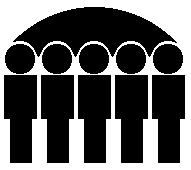 Of Human ServicesKevin W. Concannon, Director	Statistical Report On FIP Applications And Cases Discontinued	NOVEMBER 2004	Number of 	FIP	FIP-UP	Total	Pending at Beginning of 	712	147	859	Received during the 	6,345	1,055	7,400	Total Dispositions in 	6,038	975	7,013	Approved:	4,276	612	4,888	Denied:	1,153	240	1,393	Disposed of by 	609	123	732	Pending at end of 	1,019	227	1,246	Reasons for 	No Eligible Child:	209	20	229	Not Deprived of Support 	0	0	0	Resources Exceed 	17	2	19	Income Exceeds 	348	105	453	Failure to Comply w/ 	569	111	680	Failure to Comply w/ 	0	0	0	Undocumented Alien:	2	2	4	Nonresident:	8	0	8Reasons for other 	Application Withdrawn:	607	123	730	Unable to Locate or 	2	0	2Reasons for Cancellation of 	No Longer Eligible Child:	345	10	355	No Longer Deprived of 	0	0	0	Resources Exceed 	0	298	298	Income Exceeds Limits:	1,400	14	1,414	Moved or Cannot 	158	42	200	Recipient Initiative:	491	330	821	Failure to Comply w/ 	1,887	0	1,887	Failure to Comply w/ 	0	0	0	Loss of Disregards under 	0	0	0Total Cases Cancelled:	4,281	694	4,975	Standard Reporting Unit                                         	Prepared by Judy Ann Darr (515) 281-4695	Bureau of Research and Statistics		Division of Data Management